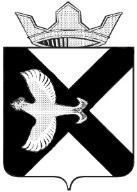 Боровская поселковая ДумаР Е Ш Е Н И Е13 декабря 2017 г.				       	                                           № 361п. БоровскийТюменского муниципального районаО признании утратившим силу решения Боровской поселковой Думы от 23.11.2016 № 217 «Об утверждении порядка предоставления разрешения на осуществление земляных работ»В соответствии с Федеральным законом от 06.10.2003 № 131- ФЗ «Об общих принципах организации местного самоуправления в Российской Федерации»,  Боровская поселковая ДумаРЕШИЛА:1. Признать утратившим силу решение Боровской поселковой Думы от 23.11.2016 № 217 «Об утверждении порядка предоставления разрешения на осуществление земляных работ».2. Рекомендовать Администрации муниципального образования поселок Боровский разработать нормативно-правовой акт о порядке предоставления разрешения на осуществление земляных работ на территории муниципального образования поселок Боровский в соответствии с законодательством Российской Федерации.3. Настоящее решение вступает в силу с момента его подписания.Глава муниципального образованияС.В. СычеваПредседатель ДумыА.А. Квинт